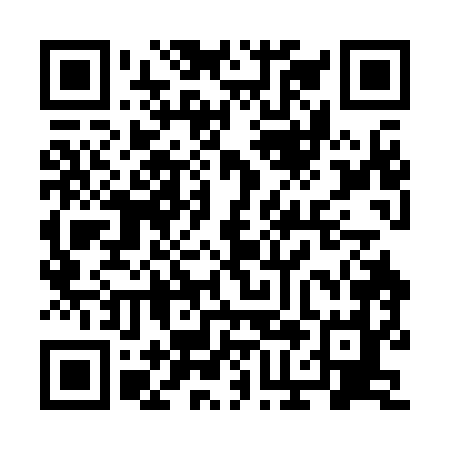 Prayer times for Brook Green Meadow, South Carolina, USAMon 1 Jul 2024 - Wed 31 Jul 2024High Latitude Method: Angle Based RulePrayer Calculation Method: Islamic Society of North AmericaAsar Calculation Method: ShafiPrayer times provided by https://www.salahtimes.comDateDayFajrSunriseDhuhrAsrMaghribIsha1Mon4:536:151:245:068:329:532Tue4:546:161:245:068:329:533Wed4:556:161:245:068:319:534Thu4:556:171:245:068:319:535Fri4:566:171:245:078:319:526Sat4:566:181:245:078:319:527Sun4:576:181:255:078:319:528Mon4:586:191:255:078:319:519Tue4:586:191:255:078:309:5110Wed4:596:201:255:078:309:5111Thu5:006:201:255:088:309:5012Fri5:006:211:255:088:299:5013Sat5:016:211:255:088:299:4914Sun5:026:221:255:088:299:4915Mon5:036:231:265:088:289:4816Tue5:046:231:265:088:289:4717Wed5:046:241:265:088:279:4718Thu5:056:241:265:088:279:4619Fri5:066:251:265:088:269:4520Sat5:076:261:265:088:269:4421Sun5:086:261:265:088:259:4422Mon5:096:271:265:088:259:4323Tue5:106:281:265:088:249:4224Wed5:106:281:265:088:239:4125Thu5:116:291:265:088:239:4026Fri5:126:301:265:088:229:3927Sat5:136:301:265:088:219:3828Sun5:146:311:265:088:219:3829Mon5:156:321:265:088:209:3730Tue5:166:321:265:088:199:3631Wed5:176:331:265:088:189:34